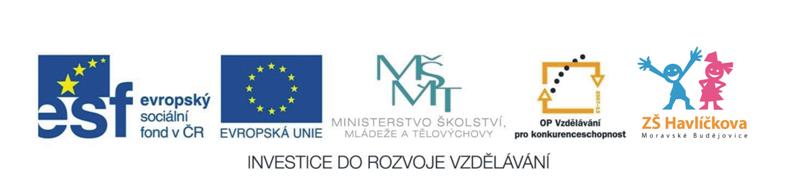 MY FIRST FAIRY TALES – THE LITTLE HOUSEMOJE PRVNÍ POHÁDKY – BOUDO, BUDKO (kdo v tobě přebývá)- určeno ke čtení, procvičování a dramatizaci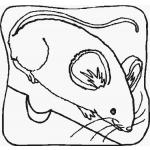 7 characters – mouse, frog, hare, fox, wolf, dog, bearRead the story:Mouse - Oh, this is a beautiful house. I´ll live here.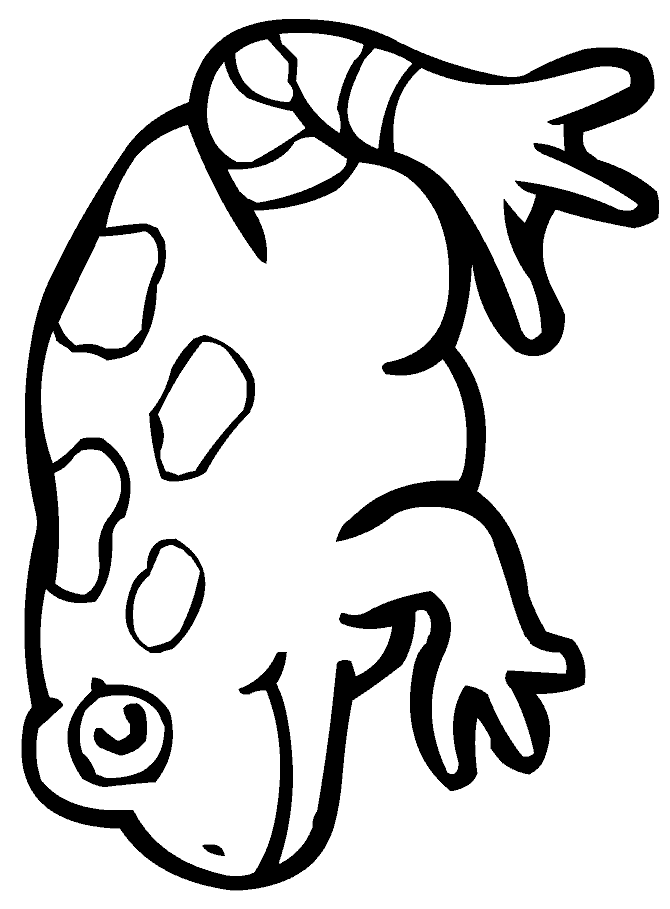 Frog (coming) – (Knock, knock) Little house, little house, who´s inside? Mouse - Me, a mouse. And who are you?Frog - I am a frog. Let me in, please.Mouse -  You´re welcome. Come in!Hare (coming) – (Knock, knock) Little house, little house, who´s inside?Mouse - Me, a mouseFrog - Me, a frog. And who are you?Hare - I am a hare. Let me in, please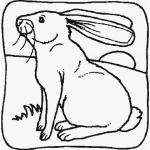 M+F – No problem. Come in!Fox (coming) – (Knock, knock) Little house, little house , who´s inside?Mouse - Me, a mouseFrog - Me, a frog.Hare - Me, a hare. And who are you?Fox - I am a fox. Let me in, please.M+F+H – OK. Come in!Wolf (coming) – (Knock, knock) Little house, little house , who´s inside?Mouse - Me, a mouseFrog - Me, a frog.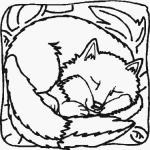 Hare - Me, a hare.Fox - Me, a fox. And who are you?Wolf - I am a wolf. Let me in, please.M+F+H+Fo – OK. Come in!Dog (coming) – (Knock, knock) Little house, little house , who´s inside?Mouse - Me, a mouseFrog - Me, a frog.Hare - Me, a hare.Fox - Me, a fox. Wolf - I am a wolf. And who are you?Dog - I am a dog. Let me in, please.M+F+H+Fo+W – OK. Come in!Bear (coming) - (Knock, knock) Little house, little house, who´s inside?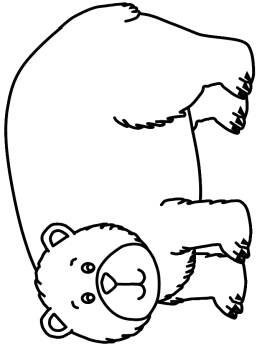 Mouse - Me, a mouseFrog - Me, a frog.Hare - Me, a hare.Fox - Me, a fox. Wolf - I am a wolf.Dog - I am a dog. And who are you?Bear - I am a bear. Let me in, please.M+F+H+Fo+W+D – OK. Come in!(the bear pushes into the house, he is too big and the house breaks up)(medvěd se tlačí do budky, ale je moc velký a budka se rozpadne)Vocabularybear - medvěd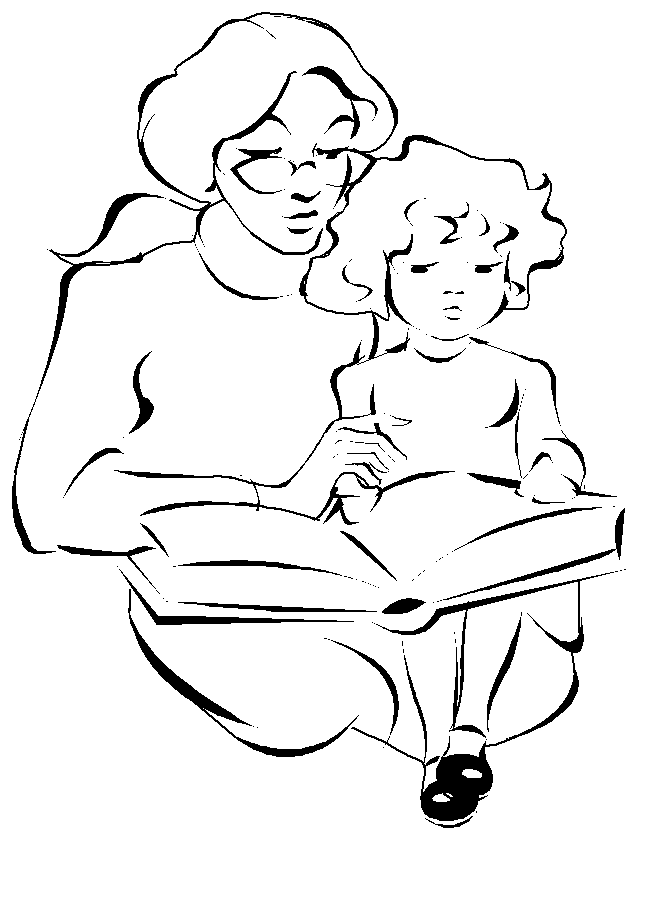 frog - žábahare - zajícfox - liškawolf - vlkinside - uvnitřLet me in! - Pusťte mě dovnitř!Who are you? – kdo jsi?You´re welcome. – Jsi vítán.A song  „Happy house“ – „Broken house“It´s a house, it´s a happy house (2x) Can you see?Here´s a window.Here´s a door.Here´s a roof.And here´s a floor.It´s a happy house for you and me!Draw a happy house:					- Draw a broken house: